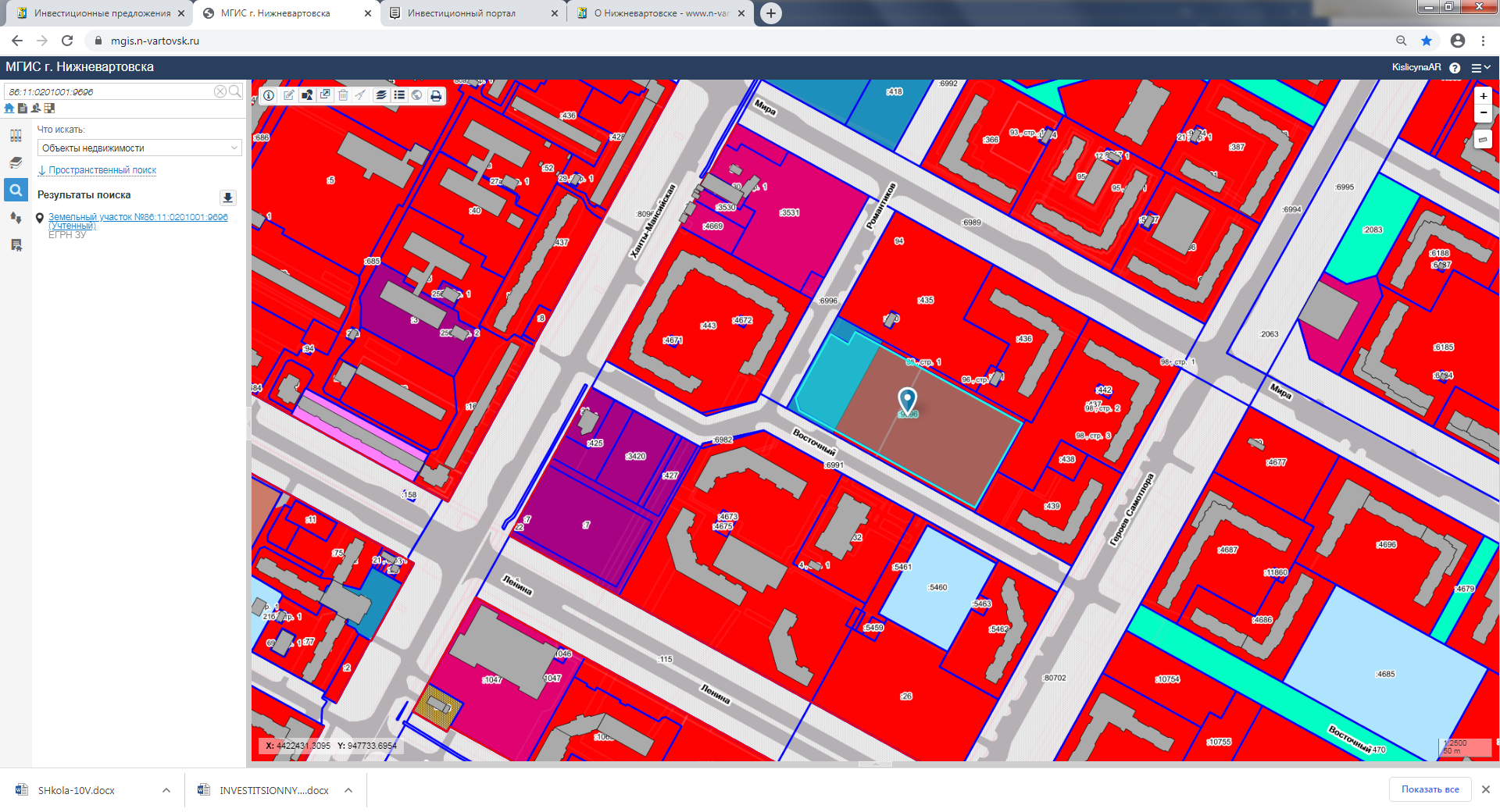 Наименование инвестиционного проектаСоздание объекта "Общеобразовательная школа на 1125 учащихся в квартале N20 г. Нижневартовска (Общеобразовательная организация с углубленным изучением отдельных предметов (лицей) с универсальной безбарьерной средой)" на условиях концессионного соглашенияПрограмма (СЭР, ПКР)Государственная программа Ханты-Мансийского автономного округа – Югры "Развитие образования", утвержденная постановлением Правительства ХМАО-Югры от 05.10.2018 №338-пМуниципальная программа "Развитие образования города Нижневартовска на 2018 - 2025 годы и на период до 2030 года", утвержденная постановлением администрации города Нижневартовска от 17.09.2014 №1858Создание объекта планируется на условиях концессионного соглашенияХарактеристика проектаПроектная мощность объекта - 1125 местРежим обучения - односменныйПредполагаемая площадь здания - 14 646,7 м² (с учетом коридоров, холлов и рекреаций, без технического подвала)Этажность - до 4 этажей (здания школы)Этажность - до 2 этажей (здания коммунального обслуживания при необходимости)Цель реализации проекта Увеличение количества учебных мест на 1125 для перехода на односменный режим обучения за счет создания объекта квартале №20 города НижневартовскаПланируемый объем инвестиций, тыс. руб.1 989 004Расчетное количество рабочих мест157Срок реализации проекта2023-2025 ггЗемельный участок (адрес, кадастровый №, площадь)Местоположение: Ханты-Мансийский автономный округ - Югра, г. Нижневартовск, 20 квартал городаhttps://map.n-vartovsk.ru/urban#?z=16&amp;c=8528608.099878587,8610116.629176216&amp;card=%7B...Площадь: 19 817 м2Кадастровый номер - 86:11:0201001:9696Информация о точках и ориентировочной стоимости подключения к объектам энергетической и коммунальной инфраструктурыПодключение к сетям теплоснабжения возможно в тепловой камере УТ-2 согласно проекту застройки квартала.Водопотребление от водовода по поезду Восточный. Водоотведение в существующий канализационный колодец на магистральной сети по проезду Восточный.Технологическое присоединение к сетям электроснабжения: l и 2 c.ш. PУ-0,4кB TП-№20/2 (согласно ТУ от 26.10.2016, срок действия 2 года)Возможные формы поддержки (муниципальные, окружные)имущественная (предоставление земельного участка без торгов)                                      финансовая (финансирование части расходов на создание объекта)                                информационно-консультационная (сопровождение проекта)